15. 11.			Učivo 1.C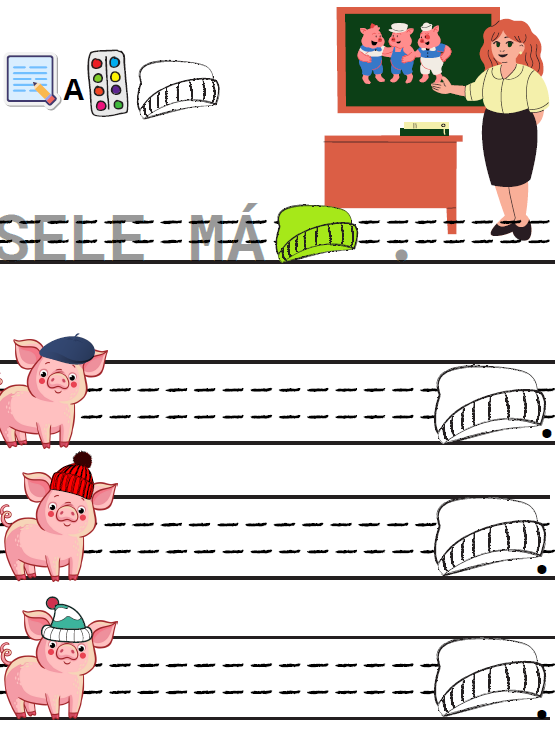 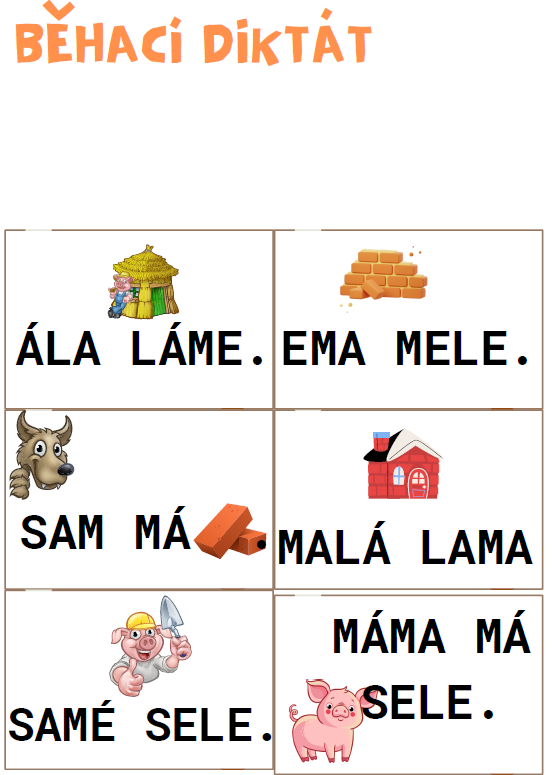 DenPředmětUčivo (pracovní sešit)DÚSTČJSL 4/1-3 – vyvození písmene T
film o písmenuSL 4/4-5Nastříhat písmena T,tSL 3/3 - čteníČJ půlenáČJ nebyla, celá třída měla AJMPS 36/4 – krokování podle šipek, výsledky (kam jsme dokrokovali) jsme si zapsali do sešitu Diktát čísel na destičku PČ – doplnit devítku (POZOR – nepsat jako P, ale klasicky prvně uzavřenou „slzu“ a pak nožičku), začínáme opakování číslicČJPohádka o zlatém prasátku:
 https://www.youtube.com/watch?v=j7hmH48k0Sc
- psaní vět (pracovní listy v příloze)
- běhací diktát